РОССИЙСКАЯ ФЕДЕРАЦИЯКОСТРОМСКАЯ ОБЛАСТЬГАЛИЧСКИЙ МУНИЦИПАЛЬНЫЙ РАЙОНСОВЕТ ДЕПУТАТОВ ДМИТРИЕВСКОГО СЕЛЬСКОГО ПОСЕЛЕНИЯР Е Ш Е Н И Е« 21 » ноября 2019 года № 218О внесении изменений в решение Совета депутатов Дмитриевского сельского поселения от 17 декабря 2018 года № 179 «О бюджете Дмитриевского сельского поселения на 2019 год»Рассмотрев представленные главой администрации Дмитриевского сельского поселения материалы о внесении изменений в бюджет сельского поселения на 2019 год Совет депутатов сельского поселения РЕШИЛ:1. Внести в решение Совета депутатов сельского поселения от 17 декабря 2018 года № 179 «О бюджете Дмитриевского сельского поселения Галичского муниципального района Костромской области на 2019 год» (в редакции от 21.02.2019 № 186, от 21.03.2019 № 190, от 30.04.2019 г. № 193, от 31.05.2019 № 194, от 02.09.2019 № 209, от 31.10.2019 № 215) следующие изменения:1.1. Подпункты 1, 2, 3 пункта 1 изложить в новой редакции:«1. Утвердить основные характеристики бюджета сельского поселения на 2019 год:1) общий объем доходов бюджета сельского поселения в сумме –19248788 рублей;2) общий объем расходов бюджета сельского поселения в сумме 19822943 рублей;3) дефицит бюджета сельского поселения в сумме –574155 рублей.Приложения:№ 3 «Объем поступлений доходов в бюджет»;№ 4 «Распределение бюджетных ассигнований на 2019 год по разделам, подразделам, целевым статьям, группам и подгруппам, видам расходов классификации расходов бюджетов»;№ 5 «Ведомственная структура расходов сельского поселения на 2019 год» изложить в следующей редакции согласно приложениям №,3 4, 5 к настоящему решению. 2. Настоящее решение вступает в силу со дня подписания и подлежит официальному опубликованию (обнародованию).Глава сельского поселения                                                                      А.В.ТютинПриложение № 3к решению Совета депутатовДмитриевского сельского поселенияГаличского муниципального районаКостромской областиот « 21» ноября 2019 года № 218Объем поступлений доходов в бюджет Дмитриевского сельского поселения Галичского муниципального района Костромской области на 2019 годПриложение № 4к решению Совета депутатовДмитриевского сельского поселенияГаличского муниципального районаКостромской областиот « 21» ноября 2019 года № 218Распределение бюджетных ассигнований на 2019 год по разделам, подразделам, целевым статьям, группам и подгруппам, видам расходов классификации расходов бюджетов Приложение № 5к решению Совета депутатовДмитриевского сельского поселенияГаличского муниципального районаКостромской областиот « 21» ноября 2019 года № 218Ведомственная структура расходов сельского поселения на 2019 годКоды бюджетной классификацииНаименование кодов экономической классификации доходовСумма, рублей1 00 00000 00 0000 000Налоговые и неналоговые доходы 137741051 01 00000 00 0000 000Налоги на прибыль, доходы47476001 01 02010 01 0000 110Налог на доходы физических лиц с доходов, источником которых является налоговый агент, за исключением доходов в отношении которых исчисление и уплата налога осуществляются в соответствии со статьями 227, 227.1 и 228 Налогового кодекса Российской Федерации45677001 01 02020 01 1000 110Налог на доходы физических лиц с доходов, полученных от осуществления деятельности  физическими лицами, зарегистрированными в качестве индивидуальных предпринимателей, нотариусов, занимающихся частной практикой, адвокатов, учредивших адвокатские кабинеты, и других лиц, занимающихся частной практикой в соответствии со статьей 227 Налогового кодекса Российской Федерации104001 01 02030 01 0000 110Налог на доходы физических лиц с доходов, полученных физическими лицами, в соответствии со статьей 228 Налогового кодекса Российской Федерации164001 01 02040 01 0000 110Налог на доходы физических лиц в виде фиксированных авансовых платежей с доходов, полученных физическими лицами, являющимися иностранными гражданами, осуществляющими трудовую деятельность по найму на основании патента в соответствии со статьей 227.1 Налогового кодекса Российской Федерации1531001 03 00000 00 0000 000НАЛОГИ НА ТОВАРЫ (РАБОТЫ, УСЛУГИ), РЕАЛИЗУЕМЫЕ НА ТЕРРИТОРИИ РОССИЙСКОЙ ФЕДЕРАЦИИ23212001 03 00000 01 0000 110Акцизы по подакцизным товарам (продукции) производимым на территории Российской  Федерации23212001 03 02230 01 0000 110Доходы от уплаты акцизов на дизельное топливо, подлежащие распределению между бюджетами субъектов Российской Федерации и местными бюджетами с учетом установленных дифференцированных нормативов отчислений в местные бюджеты8417001 03 02240 01 0000 110Доходы от уплаты акцизов на моторные масла для дизельных и (или) карбюраторных (инжекторных) двигателей, подлежащие распределению между бюджетами субъектов Российской Федерации и местными бюджетами с учетом установленных дифференцированных нормативов отчислений в местные бюджеты59001 03 02250 01 0000 110Доходы от уплаты акцизов на автомобильный бензин, подлежащие распределению между бюджетами субъектов Российской Федерации и местными бюджетами с учетом установленных дифференцированных нормативов отчислений в местные бюджеты16301001 03 02260 01 0000 110Доходы от уплаты акцизов на прямогонный бензин, подлежащие распределению между бюджетами субъектов Российской Федерации и местными бюджетами с учетом установленных дифференцированных нормативов отчислений в местные бюджеты-1565001 05 00000 00 0000 000НАЛОГИ НА СОВОКУПНЫЙ ДОХОД30334051 05 01000 00 0000 110Налог, взимаемый с применением упрощенной системы налогообложения2254051 05 01010 01 0000 110Налог, взимаемый с налогоплательщиков, выбравших в качестве объекта налогообложения доходы2254001 05 01011 01 0000 110Налог, взимаемый с налогоплательщиков, выбравших в качестве объекта налогообложения доходы1236001 05 01020 01 0000 110Налог, взимаемый с налогоплательщиков, выбравших в качестве объекта налогообложения доходы, уменьшенные на величину расходов1018001 05 01021 01 1000 110Налог, взимаемый с налогоплательщиков, выбравших в качестве объекта налогообложения доходы (в том числе минимальный налог, зачисляемый в бюджеты субъектов Российской Федерации)101800105 01050010000 110Минимальный налог, зачисляемый в бюджет субъекта Российской Федерации (за налоговые периоды, истекшие до 1 января 2016 года)5105 01050011000 110Минимальный налог, зачисляемый в бюджет субъекта Российской Федерации (за налоговые периоды, истекшие до 1 января 2016 года)51 05 03000 01 0000 110Единый сельскохозяйственный налог28080001 05 03010 01 0000 110Единый сельскохозяйственный налог28080001 06 00000 00 0000 000Налоги на имущество35849001 06 01000 00 0000 110Налог на имущество физических лиц35849001 06 01030 10 0000 00Налог на имущество физических лиц, взимаемый по ставкам, применяемым к объектам налогообложения, расположенным в границах сельских поселений7509001 06 06000 00 0000 00Земельный налог28340001 06 06030 03 0000 110Земельный налог с организаций19790001 06 06033 10 0000110Земельный налог, с организаций, обладающих земельными участком, расположенным в границах сельских поселений19790001 06 06040 00 0000 110Земельный налог с физических  лиц8550001 06 06043 00 0000 110Земельный налог, с физических лиц , обладающих земельным участком, расположенным в границах сельских поселений8550001 08 00000 00 0000 000ГОСУДАРСТВЕННАЯ ПОШЛИНА20001 08 04000 01 0000 110Государственная пошлина за совершение нотариальных действий (за исключением действий, совершаемых консульским учреждениями Российской Федерации)20001 08 04020 01 0000 110Государственная пошлина за совершение нотариальных действий должностными лицами органов местного самоуправления, уполномоченными в соответствии с законодательными актами Российской Федерации на совершение нотариальных действий20001 11 00000 00 0000 000ДОХОДЫ ОТ ИСПОЛЬЗОВАНИЯ ИМУЩЕСТВА, НАХОДЯЩЕГОСЯ В ГОСУДАРСТВЕННОЙ И МУНИЦИПАЛЬНОЙ СОБСТВЕННОСТИ790001 11 05070 00 0000 120Доходы от сдачи в аренду имущества, составляющего государственную (муниципальную) казну (за исключением земельных участков)90001 11 05075 10 0000 120Доходы от сдачи в аренду имущества, составляющего казну сельских поселений (за исключением земельных участков)90001 11 09000 00 0000 120 Прочие доходы от использования имущества и прав, находящихся в государственной и муниципальной собственности (за исключением имущества бюджетных и автономных учреждений, а также имущества государственных и муниципальных унитарных предприятий, в том числе казённых)700001 11 09040 00 0000 120Прочие поступления от использования имущества, находящегося в государственной и муниципальной собственности (за исключением имущества бюджетных и автономных учреждений, а также имущества государственных и муниципальных унитарных предприятий, в том числе казенных)700001 11 09045 10 0000 120Прочие поступления от использования имущества, находящегося в собственности сельских поселений (за исключением имущества муниципальных бюджетных и автономных учреждений, а также имущества муниципальных унитарных предприятий, в том числе казенных)700001 16 00000 00 0000 000Штрафы, санкции, возмещение ущерба60001 16 5100002 0000 140Денежные взыскания (штрафы), установленные законами субъектов Российской Федерации за несоблюдение муниципальных правовых актов, 60001 16 5104002 0000 140Денежные взыскания (штрафы), установленные законами субъектов Российской Федерации за несоблюдение муниципальных правовых актов, зачисляемые в бюджеты поселений 60002 00 00000 00 0000 000БЕЗВОЗМЕЗДНЫЕ ПОСТУПЛЕНИЯ54746832 02 00000 00 0000 000Безвозмездные поступления от других бюджетов бюджетной системы Российской Федерации54746832 02 10000 00 0000 150Дотации бюджетам бюджетной системы Российской Федерации21270002 02 15001 00 0000 150Дотации на выравнивание бюджетной обеспеченности21270002 02 15001 10 0000 150Дотации бюджетам сельских поселений на выравнивание бюджетной обеспеченности21270002 02 25555 00 0000 150Субсидии бюджетам бюджетной системы Российской Федерации10674422 02 25555 00 0000 150Субсидии бюджетам на реализацию программ формирования современной городской среды10674422 02 25555 10 0000 150Субсидии бюджетам сельских поселений на реализацию программ формирования современной городской среды10674422 02 03000 00 0000 150Субвенции бюджетам бюджетной системы Российской Федерации 2667002 02 30024 00 0000 150Субвенции местным бюджетам на выполнение передаваемых полномочий субъектов Российской Федерации68002 02 30024 10 0000 150Субвенции бюджетам сельских поселений на выполнение передаваемых полномочий субъектов Российской Федерации68002 02 35118 00 0000 150Субвенции бюджетам на осуществление первичного воинского учета на территориях, где отсутствуют военные комиссариаты2599002 02 35118 10 0000 150Субвенции бюджетам сельских поселений на осуществление первичного воинского учета на территориях, где отсутствуют военные комиссариаты2599002 02 40000 00 0000 150Иные межбюджетные трансферты20081002 02 49999 00 0000 150Прочие межбюджетные трансферты, передаваемые бюджетам 20081002 02 49999 10 0000 150Иные межбюджетные трансферты, передаваемые бюджетам сельских поселений20081002 07 05000 10 0000 150Прочие безвозмездные поступления в бюджеты сельского поселения5441ВСЕГО ДОХОДОВ19248788Наименование показателяРаздел, подразделЦелевая статьяВид расходовСумма( руб.)Общегосударственные вопросы01009738407Функционирование высшего должностного лица субъекта Российской Федерации и муниципального образования0102820141Глава Дмитриевского сельского поселения Галичского муниципального района0600000000820141Расходы на оплату труда работников муниципальных органов поселения0600000110820141Расходы на выплаты персоналу в целях обеспечения выполнения функций государственными (муниципальными) органами, казенными учреждениями, органами управления государственными внебюджетными фондами100820141Расходы на выплаты персоналу государственных (муниципальных) органов120820141Функционирование Правительства РФ, высших исполнительных органов государственной власти субъектов РФ, местных администраций 01042383874Центральный аппарат исполнительных органов местного самоуправления01000000002383874Расходы на оплату труда работников муниципальных органов поселения  01000001111540829Расходы на выплаты персоналу в целях обеспечения выполнения функций государственными органами, казенными учреждениями, органами управления государственными внебюджетными фондами1001540829Расходы на выплаты персоналу государственных (муниципальных) органов1201540829Расходы на исполнение судебных актов01000001121104Расходы на выплаты персоналу в целях обеспечения выполнения функций государственными органами, казенными учреждениями, органами управления государственными внебюджетными фондами01000001121001104Расходы на выплаты персоналу государственных (муниципальных) органов01000001121201104Расходы на обеспечение функций муниципальных органов поселения0100000191833790Закупка товаров, работ и услуг государственных (муниципальных нужд)200810000Иные закупки товаров, работ и услуг для обеспечения государственных (муниципальных) нужд240810000Иные бюджетные ассигнования80023790Уплата прочих налогов и сборов85023790Расходы на исполнение судебных актов01000001921351Уплата прочих налогов и сборов8001351Уплата иных платежей8501351Осуществление переданных государственных полномочий Костромской  области по составлению протоколов об административных правонарушениях01000720906800Закупка товаров, работ и услуг государственных (муниципальных) нужд2006800Иные закупки товаров, работ и услуг для обеспечения государственных (муниципальных) нужд2406800Иные бюджетные ассигнования8002000Резервные средства 8702000Другие общегосударственные вопросы01136534392Резервный фонд администрации Дмитриевского сельского поселения  Галичского муниципального района Костромской области  04000000002000Закупка товаров, работ и услуг государственных (муниципальных) нужд2002000Иные закупки товаров, работ и услуг для обеспечения государственных (муниципальных) нужд2402000Содержание и обслуживание казны администрации Дмитриевского сельского поселения0500000000153190Закупка товаров, работ и услуг государственных (муниципальных) нужд200152790Иные закупки товаров, работ и услуг для обеспечения государственных (муниципальных) нужд240152790Иные бюджетные ассигнования800400Уплата прочих налогов и сборов850400Прочие выплаты по обязательствам сельского поселения092000000021530Иные закупки товаров, работ и услуг для обеспечения государственных (муниципальных) нужд20011530Прочие выплаты по обязательствам сельского поселения24011530Иные бюджетные ассигнования092000000080010000Уплата прочих налогов и сборов85010000Учреждения по обеспечению хозяйственного обслуживания09300000000006244965Расходы на обеспечение деятельности (оказания услуг) подведомственных учреждений, в том числе на предоставление муниципальным бюджетным и автономным учреждениям субсидий09300005916241721Расходы на выплаты персоналу в целях обеспечения выполнения функций государственными (муниципальными) органами, казёнными учреждениями, органами управления государственными внебюджетными фондами  1005174617Расходы на выплаты персоналу казенных учреждений 1105174617Закупка товаров, работ и услуг для государственных (муниципальных) нужд2001061123Иные закупки товаров, работ и услуг для обеспечения государственных (муниципальных) нужд2401061123Иные бюджетные ассигнования8005981Уплата иных платежей8505981Расходы на исполнение судебных актов по подведомственным учреждениям по обеспечению хозяйственного и транспортного обслуживания09300005923244Расходы на выплаты персоналу в целях обеспечения выполнения функций государственными (муниципальными) органами, казёнными учреждениями, органами управления государственными внебюджетными фондами1001084Расходы на выплаты персоналу государственных (муниципальных) учреждений1101084Иные бюджетные ассигнования8002160Уплата иных платежей8502160Межбюджетные трансферты на осуществление переданных полномочий контрольно-счетного органа поселений контрольно-счетному органу муниципального района095007001094707Межбюджетные трансферты50094707Иные межбюджетные трансферты54094707Межбюджетные трансферты на осуществление передаваемых полномочий по внутреннему муниципальному контролю09500700206000 Межбюджетные трансферты5006000Иные межбюджетные трансферты5406000Межбюджетные трансферты о передаче полномочий по осуществлению контроля в сфере закупок09500700405006000Иные межбюджетные  трансферты5406000Межбюджетные трансферты о передаче полномочий организации ритуальных услуг населению09500700505006000Иные межбюджетные трансферты5406000Национальная оборона0200259900Мобилизационная и вневойсковая подготовка0203259900Осуществление первичного воинского учета на территориях, где отсутствуют военные комиссариаты0300051180259900Расходы на выплаты персоналу в целях обеспечения выполнения функций государственными органами, казенными учреждениями, органами управления государственными внебюджетными фондами100197351Расходы на выплаты персоналу казенных учреждений120197351Закупка товаров, работ и услуг для государственных (муниципальных) нужд20062549Иные закупки товаров, работ и услуг для обеспечения государственных (муниципальных) нужд24062549Национальная безопасность и правоохранительная деятельность0300400000Предупреждение и ликвидация последствий чрезвычайных ситуаций природного и техногенного характера, гражданская оборона0309400000Мероприятия по предупреждению и  ликвидация чрезвычайных ситуаций и стихийных бедствий 0940000000400000Закупка товаров, работ и услуг для государственных (муниципальных) нужд200400000Иные закупки товаров, работ и услуг для государственных (муниципальных) нужд240400000Национальная экономика04004664427Сельское хозяйство и рыболовство0405308100Расходы на финансирование по мероприятию по борьбе с борщевиком «Сосновского»340000S2250308100Закупка товаров, работ и услуг для государственных (муниципальных) нужд200308100Иные закупки товаров, работ и услуг для обеспечения государственных (муниципальных) нужд240308100Дорожное хозяйство04094256327Дорожное хозяйство31500000002029066Содержание и ремонт автомобильных дорог в границах администрации Дмитриевского сельского поселения за счёт средств дорожного фонда31500200902029066Закупка товаров, работ и услуг государственных (муниципальных) нужд2002029066Иные закупки товаров, работ и услуг для обеспечения государственных (муниципальных) нужд2402029066Расходы на проектирование, капитальный ремонт и ремонт автомобильных дорог в границах администрации Дмитриевского сельского поселения за счёт средств дорожного фонда31500S1190804005Закупка товаров, работ и услуг государственных (муниципальных) нужд200804005Иные закупки товаров, работ и услуг для обеспечения государственных (муниципальных) нужд240804005Расходы на софинансирование на поддержку муниципальных программ «Формирование комфортной городской среды»409315F255501423256Закупка товаров, работ и услуг государственных (муниципальных) нужд2001423256Иные закупки товаров, работ и услуг для обеспечения государственных (муниципальных) нужд2401423256Мероприятия по землеустройству и землепользованию04123400020020 100000Закупка товаров, работ и услуг государственных (муниципальных) нужд200100000Иные закупки товаров, работ и услуг для обеспечения государственных (муниципальных) нужд240100000Жилищно-коммунальное хозяйство05001937068Жилищное хозяйство050194000Мероприятия в области жилищного хозяйства360002003094000Закупка товаров, работ и услуг для государственных (муниципальных) нужд20094000Иные закупки товаров, работ и услуг для обеспечения государственных (муниципальных) нужд24094000Коммунальное хозяйство0502122768Содержание и обслуживание казны Дмитриевского сельского поселения0500000000122768Мероприятия в области жилищного хозяйства200122768Закупка товаров, работ и услуг для государственных (муниципальных) нужд240122768Благоустройство05031720300Уличное освещение 3620020050450000Закупка товаров, работ и услуг для государственных (муниципальных) нужд200450000Иные закупки товаров, работ и услуг для обеспечения государственных (муниципальных) нужд240450000Прочие мероприятия в области благоустройства поселений36200200701270300Закупка товаров, работ и услуг государственных (муниципальных) нужд2001270300Иные закупки товаров, работ и услуг для обеспечения государственных (муниципальных) нужд2401270300Культура, кинематография 08002742031Культура 080100000000002742031Учреждения культуры и мероприятия в сфере культуры и кинематографии44000005912210248Закупка товаров, работ и услуг для государственных (муниципальных) нужд2002066437Иные закупки товаров, работ и услуг для обеспечения государственных (муниципальных) нужд2402066437Иные бюджетные ассигнования800143811Уплата налогов, сборов и иных платежей850143811Расходы на исполнение судебных актов440000059280048783Исполнение судебных актов83042146Прочие расходы8506637Межбюджетные трансферты по соглашению095007003054090000Иные межбюджетные трансферты095007003054090000Библиотеки4420000591393000Закупка товаров, работ и услуг для государственных (муниципальных) нужд200383000Иные закупки товаров, работ и услуг для обеспечения государственных (муниципальных) нужд240383000Социальная политика100081110Пенсионное обеспечение1001491000000081110Доплаты к пенсиям, дополнительное пенсионное обеспечение491008001081110Доплата к пенсиям муниципальных служащих30081110Социальное обеспечение и иные выплаты населению31081110Публичные нормативные социальные выплаты гражданам8111019822943Наименование расходовВедомствоРазделРазделПодразделЦелеваястатьяВидрасходовСумма(руб.)Администрация Дмитриевского сельского поселения99919822943Общегосударственные вопросы99901019738407Функционирование высшего должностного лица субъекта Российской Федерации и муниципального образования999010102820141Глава Дмитриевского сельского поселения Галичского муниципального района9990101020600000000820141Расходы на оплату труда работников муниципальных органов поселения9990101020600000110820141Расходы на выплаты персоналу в целях обеспечения выполнения функций государственными (муниципальными) органами, казенными учреждениями, органами управления государственными внебюджетными фондами999010102060000110100820141Расходы на выплаты персоналу государственных (муниципальных) органов9990101020600000110120820141Функционирование Правительства Российской Федерации, высших органов исполнительной власти субъектов РФ, местных администраций9990101042383874Центральный аппарат исполнительных органов местного самоуправления99901010401000000002383874Расходы на оплату труда работников муниципальных органов поселения99901010401000001111540829Расходы на выплаты персоналу в целях обеспечения выполнения функций государственными органами, казенными учреждениями, органами управления государственными внебюджетными фондами99901010401000001111001540829Расходы на исполнение судебных актов99901010401000001121001104Расходы на выплаты персоналу в целях обеспечения выполнения функций государственными органами, казенными учреждениями, органами управления государственными внебюджетными фондами99901010401000001121001104Расходы на выплаты персоналу государственных (муниципальных) органов99901010401000001121201104Расходы на обеспечение функций муниципальных органов поселения9990101040100000191833790Закупка товаров, работ и услуг для государственных (муниципальных нужд)9990101040100000191200810000Иные закупки товаров, работ и услуг для обеспечения государственных (муниципальных) нужд9990101040100000191240810000Иные бюджетные ассигнования999010104010000019180023790Уплата прочих налогов и сборов999010104010000019185023790Расходы на исполнение судебных актов99901010401000001921351Прочие расходы99901010401000001928001351Прочие расходы99901010401000001928501351Осуществление преданных государственных полномочий Костромской области по составлению протоколов об административных правонарушениях99901010401000720906800Закупка товаров, работ и услуг для государственных (муниципальных нужд)99901010401000720902006800Иные закупки товаров, работ и услуг для обеспечения государственных (муниципальных) нужд99901010401000720902406800Другие общегосударственные вопросы9990101136534392Резервные фонды9990101132000Резервные фонды99901011304000000002000Иные бюджетные ассигнования99901011304000000002402000Резервные средства99901011304000000002402000Содержание и обслуживание казны администрации Дмитриевского сельского поселения9990101130500000000153190Закупка товаров, работ и услуг государственных (муниципальных) нужд9990101130500000000200152790Иные закупки товаров, работ и услуг для обеспечения государственных (муниципальных) нужд9990101130500000000240152790Иные бюджетные ассигнования9990101130500000000800400Уплата прочих налогов и сборов9990101130500000000850400Прочие выплаты по обязательствам сельского поселения999010113092000000021530Закупка товаров, работ и услуг государственных (муниципальных) нужд999010113092000000020011530Иные закупки товаров, работ и услуг для обеспечения государственных (муниципальных) нужд999010113092000000024011530Иные бюджетные ассигнования9990101130920002001080010000Уплата прочих налогов и сборов9990101130920002001085010000Расходы на обеспечение деятельности (оказания услуг) подведомственных учреждений, в том числе на предоставление муниципальным бюджетным и автономным учреждениям субсидий99901011309300005916241721Расходы на выплаты персоналу в целях обеспечения выполнения функций государственными (муниципальными) органами, казёнными учреждениями, органами управления государственными внебюджетными фондами  99901011309300005911005174617 Расходы на выплату персоналу казенных учреждений99901011309300005911105174617Закупка товаров, работ и услуг для государственных (муниципальных) нужд99901011309300005912001061123Иные закупки товаров, работ и услуг для обеспечения государственных (муниципальных) нужд99901011309300005912401061123Иные бюджетные ассигнования99901011309300005918005981Уплата прочих налогов и сборов99901011309300005918505981Расходы на исполнение судебных актов по подведомственным учреждениям по обеспечению хозяйственного и транспортного обслуживания99901011309300005923244Расходы на выплаты персоналу в целях обеспечения выполнения функций государственными (муниципальными) органами, казёнными учреждениями, органами управления государственными внебюджетными фондами99901011309300005921001084Расходы на выплаты персоналу государственных (муниципальных) учреждений99901011309300005928002160Межбюджетные трансферты, передаваемые бюджетам муниципальных районов999010113095007000094707Межбюджетные трансферты на осуществление переданных полномочий контрольно-счетного органа поселений контрольно-счетному органу муниципального района999010113095007001094707Межбюджетные трансферты999010113095007001050094707Иные межбюджетные трансферты999010113095007001054094707Межбюджетные трансферты на осуществление переданных администрации Галичского муниципального района полномочий Дмитриевскому поселения по внутреннему муниципальному контролю99901011309500700206000Межбюджетные трансферты99901011309500700205006000Иные межбюджетные трансферты99901011309500700205406000Межбюджетные трансферта о передачи полномочий по осуществлению контроля в сфере закупок99901011309500700406000Межбюджетные трансферты99901011309500700405006000Иные межбюджетные трансферты о передаче полномочий по осуществлению контроля в сфере закупок99901011309500700405406000 Межбюджетные трансферта о передачи полномочий организации ритуальных услуг населению 99901011309500700505006000Иные межбюджетные трансферты99901011309500700505406000Национальная оборона9990202259900Мобилизационная и вневойсковая подготовка999020203259900Осуществление первичного воинского учета на территориях, где отсутствуют военные комиссариаты9990202030300051180259900Расходы на выплаты персоналу в целях обеспечения выполнения функций государственными (муниципальными) органами, казенными учреждениями, органами управления государственными внебюджетными фондами9990202030300051180100197351Расходы на выплаты персоналу государственных (муниципальных) органов9990202030300051180120197351Закупка товаров, работ и услуг для государственных (муниципальных нужд)999020203030005118020062549Иные закупки товаров, работ и услуг для обеспечения государственных (муниципальных) нужд999020203030005118024062549Национальная безопасность и правоохранительная деятельность999030300400000Защита населения и территории от чрезвычайных ситуаций природного и техногенного характера, гражданская оборона999030309400000Защита населения и территории от чрезвычайных ситуаций природного и техногенного характера, гражданская оборона9990303090940000000400000Закупка товаров, работ и услуг для обеспечения государственных (муниципальных) нужд9990303090940000000200400000Иные закупки товаров, работ и услуг для обеспечения государственных (муниципальных) нужд9990303090940000000240400000Национальная экономика9990404004664427Сельское хозяйство и рыболовство9990404050000000000308100Расходы на финансирование по мероприятию по борьбе с борщевиком «Сосновского»99904040534000S2250308100Закупка товаров, работ и услуг для государственных (муниципальных) нужд99904040534000S2250200308100Иные закупки товаров, работ и услуг для обеспечения государственных (муниципальных) нужд99904040534000S2250240308100Дорожное хозяйство9990404094256327Содержание и ремонт автомобильных дорог в границах  администрации Дмитриевского сельского поселения за счёт средств дорожного фонда99904040931500200902029066Закупка товаров, работ и услуг для государственных (муниципальных нужд)99904040931500200902002029066Иные закупки товаров, работ и услуг для обеспечения государственных99904040931500200902402029066Расходы на проектирование, капитальный ремонт и ремонт автомобильных дорог в границах администрации Дмитриевского сельского поселения за счёт средств дорожного фонда99904040931500S1190804005Закупка товаров, работ и услуг государственных (муниципальных) нужд99904040931500S1190200804005Иные закупки товаров, работ и услуг для обеспечения государственных (муниципальных) нужд99904040931500S1190240804005Расходы на софинансирование на поддержку муниципальных программ «Формирование комфортной городской среды»999040409315F2555501423256Закупка товаров, работ и услуг государственных (муниципальных) нужд999040409315F25555032001423256Иные закупки товаров, работ и услуг для обеспечения государственных (муниципальных) нужд999040409315F25555032401423256Мероприятия по землеустройству и землепользованию9990404123400020020100000Закупка товаров, работ и услуг государственных (муниципальных) нужд9990404123400020020200100000Иные закупки товаров, работ и услуг для обеспечения государственных (муниципальных) нужд9990404123400020020240100000Жилищно-коммунальное хозяйство99905051937068Жилищное хозяйство99905050194000Мероприятия в области жилищного хозяйства999050501360002003094000Закупка товаров, работ и услуг для государственных (муниципальных) нужд999050501360002003020094000Иные закупки товаров, работ и услуг для обеспечения государственных (муниципальных) нужд999050501360002003024094000Коммунальное хозяйство999000000000000000067598Содержание и обслуживание казны Дмитриевского сельского поселения999050502050000000094000Мероприятия в области жилищного хозяйства999050502050000000094000Закупка товаров, работ и услуг для государственных (муниципальных) нужд999050500050000000094000Благоустройство9990505031720300Уличное освещение9990505033620020050450000Закупка товаров, работ и услуг государственных (муниципальных нужд)9990505033620020050200450000Иные закупки товаров, работ и услуг для обеспечения государственных (муниципальных) нужд9990505033620020050240450000Прочие мероприятия в области благоустройства99905050336200200701270300Закупка товаров, работ и услуг для государственных (муниципальных нужд)99905050336200200702001270300Иные закупки товаров, работ и услуг для обеспечения государственных (муниципальных) нужд99905050336200200702401270300Культура, кинематография99908082742031Межбюджетные трансферты по соглашению9990808095007003054090000Иные межбюджетные трансферты9990808095007003054090000Учреждения культуры и мероприятие в сфере культуры и кинематографии99908080144000000002652031Расходы на обеспечение деятельности (оказание услуг) подведомственных учреждений, в том числе на предоставление муниципальным бюджетам и автономным учреждениям субсидий99908080144000005912210248Закупка товаров, работ и услуг государственных (муниципальных нужд)99908080144000005912002066437Иные закупки товаров, работ и услуг для обеспечения государственных (муниципальных) нужд99908080144000005912402066437Иные  бюджетные ассигнования9990808014400000591800143811Уплата сборов и иных платежей9990808014400000591850143811Библиотеки9990808014420000000393000Расходы на обеспечение деятельности (оказание услуг) подведомственных учреждений, в том числе на предоставление муниципальным бюджетам и автономным учреждениям субсидий9990808014420000591393000Закупка товаров, работ и услуг для государственных (муниципальных нужд)9990808014420000591200393000Иные закупки товаров, работ и услуг для обеспечения государственных (муниципальных) нужд9990808014420000591240393000Социальная политика999101081110Пенсионное обеспечение99910100181110Доплаты к пенсиям муниципальным служащим поселения999101001491000000081110Доплаты к пенсиям муниципальных служащих999100101491008001081110Социальное обеспечение и иные выплаты населению999100101491008001030081110Публичные нормативные социальные выплаты999100101491008001031081110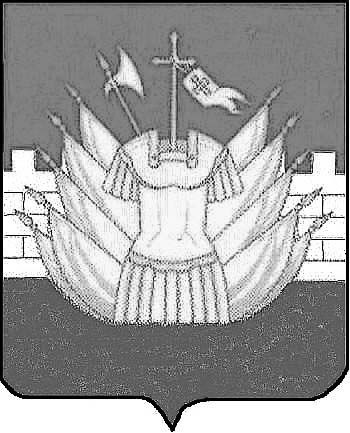 